Санкт-Петербургский государственный университетФилологический факультетМеждународная конференция  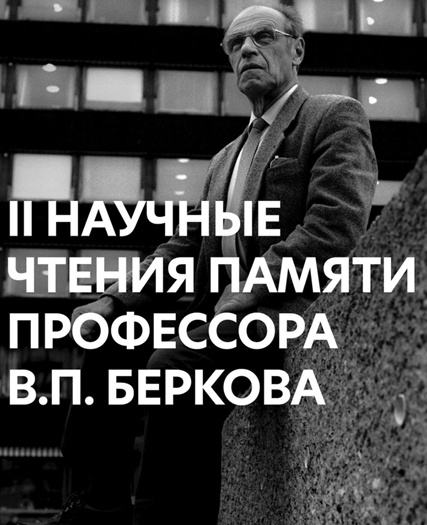 14-15 октября 2022 г.14 октября 2022 г.Место проведения: Университетская набережная, д.11Пленарное заседание. Ауд. 191Модератор: Ирина Михайловна Михайлова10:00 Открытие конференции. Приветственное слово: декан филологического факультета СПбГУ Михаил Витальевич Корышев.Приветственное слово: зав. кафедрой скандинавской и нидерландской филологии Ирина Михайловна Михайлова.10:20 Жаров Борис Сергеевич (СПбГУ). Четыре века исландистики в Санкт-Петербурге.10:40 Чекалина Елена Михайловна (МГУ им. М.В. Ломоносова). Норма и вариативность в современном шведском языке.11:10 Мокиенко Валерий Михайлович (СПбГУ): «Крылатая» лексикография Валерия Павловича Беркова.11:40 Бондарко Николай Александрович (ИЛИ РАН). Особенности эпического времени в средневерхненемецких и древнеисландских вариантах сказания о Нибелунгах: Теодорих Великий и Дитрих (Тидрек) Бернский.12:30-13:00 Кофе-брейкСекция «Современные вопросы лексикографии». Ауд. 163 Модератор: Александра Николаевна Ливанова13:00 Епимахова Александра Сергеевна (САФУ им. М.В. Ломоносова). Эволюция морской переводной лексикографии: от многоязычных словарей к двуязычным.Девель Людмила Александровна (СПбГУП). Основные тенденции двуязычной англо-русской лексикографии.Гик Анна Владимировна (ИРЯ РАН). «Летать» и «лететь» в поэтическом языке ХХ века.Сироткина Татьяна Александровна (СурГПУ). Актуальные проблемы лексикографии этнонимов.Секция «Германские языки и литературы средневековья». Ауд. 166Модератор: Ольга Сергеевна Ермакова13:00 Гвоздецкая Наталья Юрьевна (РГГУ). «Свое» и «чужое» в восприятии времени в исландских сагах о епископах.Джаксон Татьяна Николаевна (ИВИ РАН). Норвегия – путь на север или дорога вдоль узких фьордов?Шенявская Татьяна Львовна (МГУ им. М.В. Ломоносова) Древнескандинавский эксперимент в сериале Beforeigners.Пиотровский Дмитрий Дмитриевич (ПСПбГМУ). Аллитерация в фарерских балладах?Баринцев Василий Андреевич Прагерманские корни в этнонимах Восточной Скандинавии.Перерыв 15 мин.Жилюк Сергей Александрович (СПбГУ) «Вальтарий» - «приквел» сказания о нибелунгах?Вишаренко Светлана Владимировна (СПбГУ) Способы номинации Бога в тексте готского перевода Евангелия.Тихонова Елена Сергеевна (СПбГЭТУ) Контекстуальная обусловленность вариативности эпитетов в «Старшей Ливонской рифмованной хронике».Бабаина Елена Аркадьевна (ПСПбГМУ) К вопросу о способе метрической организации среднеанглийской поэмы «Сэр Гавейн и Зеленый рыцарь».Секция «Современные проблемы нидерландистики». Ауд. 191Модератор: Александра Алексеевна Яковлева13:00 Показ фильма о нидерландском отделении СПбГУ13:30 Михайлова Ирина Михайловна (СПбГУ) Сестра Беатриса в Бельгии, Нидерландах и России (XIII-XX века)Сквайрс Екатерина Ричардовна (МГУ им. М.В. Ломоносова) Нидерландские книги ранней печати и некоторые русские лексикографические загадки Бурцева Евгения Андреевна (МГУ им. М.В. Ломоносова) Стилистическое единство и стилистические различия 10 проповедей Йоханнеса Брюхмана (†1473) в рукописи, хранящейся в Университетской библиотеке Гента (Gent UB hs. 1301)Дмитриева Мария Николаевна (СПбГУ) Нидерландские стихотворные псалмы в аспекте мультимодальности. Векшина Екатерина Дмитриевна (СПбГУ) Крылатые слова в романе и из романа «Макс Хавелар» (1860).15:15 Перерыв 15 мин15:30 Павлова Людмила Панасовна (ДА МИД РФ) Внутренняя форма нидерландских фразеологизмов и ее отражение в словаре.Репина Ксения Сергеевна (МГИМО МИД РФ) Становление литературного нидерландского языка на территории современной Бельгии.Ульяницкая Любовь Александровна (СПбГЭТУ) Особенности брюссельского варианта французского языкаСтепаненко Евгения Александровна (ВУ МО РФ) Образы-метафоры пространства в нидерландской военной художественно-документальной прозе (на материале произведений De rechtvaardigen Яна Броккена и ’t Hooge Nest Роксаны ван Иперен).Качалова Мария Михайловна (ЕУСПб) Статус нидерландского языка на территории бывших Нидерландских Антильских островов.Яковлева Александра Алексеевна (СПбГУ) Наиболее острые проблемы современной нидерландистики.15. октября, субботаМесто проведения: Университетская набережная, д.11Секция «Современные лингвистические проблемы скандинавистики» Ауд. 243 (Кинозал)Заседание секции посвящается памяти доцента кафедры скандинавской и нидерландской филологии, переводчика Анны Владимировны Савицкой Модератор: Елена Всеволодовна Краснова10:00 Жильцова Елена Леонидовна (МГУ им. М.В. Ломоносова) Шведские усилительные наречия и особенности их перевода на русский язык.Григорьева Юлианна Михайловна, Гурова Елена Александровна, Ливанова Александра Николаевна (СПбГУ) Статус гендерно-нейтрального личного местоимения 3 лица hen в континентальных скандинавских языках.Иванов Евгений Евгеньевич (МГУ им. Кулешова, Белорусь), Алёшин Алексей Сергеевич (СПбГУТ) Универсальное и национально-специфичное в паремиях (на материале белорусско-шведского словаря пословиц).Никуличева Дина Борисовна (ИЯз РАН и МГЛУ) Лингво-культурный концепт danskfællesskab в зеркале датской лингвопрагматики.Гурова Елена Александровна (СПбГУ) Датский маркер вежливости venligst.Крылова Эльвира Борисовна (МГУ им. М. В. Ломоносова) Особенности средств выражения речевого акта просьбы в датском языке.12.30-13.00 Кофе-брейк13.00 Бочарова Яна Викторовна (ИТМО РГПУ им. А.И. Герцена) Фразеологизмы с элементами пространственных отношений в шведском языке.Краснова Елена Всеволодовна О словообразовательном потенциале соматизмов hånd, arm, ben, fod в датском языке.Немцева Анастасия Алексеевна (МГУ им. М. В. Ломоносова) О некоторых семантических особенностях категории рода в датском языке.Авакова Юлия Михайловна (МГИМО МИД РФ) Цвет в символике датских политических партий.Калинин Степан Сергеевич (МСИ) Количественные особенности словарного состава руссенорска в сопоставительно-типологическом освещении.Таратонкина Ирина Павловна (СПбГУ) Малый русско-норвежский словарь А.С. Кучина.Природина Ульяна Петровна (МГЛУ) Историко-культурное содержание урбанонимов г. Стокгольма.Секция «Скандинавские литературы нового и новейшего времени». Ауд. 25Модератор: Полина Александровна Лисовская10.00 Коровин Андрей Викторович (ИМЛИ РАН) Тоурбергюр Тоурдарсон: саги наших дней.Сойни Елена Григорьевна (СПбГУ) Шведоязычныепоэты Финляндии Эдит Сёдергран и Эльмер Диктониус и их роль в развитии финской лирики 1920-1930 годов.Кобленкова Диана Викторовна (ВГИК им. С.А. Герасимова) О некоторых тенденциях в сатирической литературе и кинематографе Швеции (К.Ю. Вальгрен и Р. Эстлунд).Лисовская Полина Александровна (СПбГУ) Тюрьма как метафора и реалия в творчестве Эйвинда Юнсона.Корнилов Константин Александрович (Будапештский университет им. Лоранда Этвёша, Венгрия) «Улица детства» Тове Дитлевсен: искусство, карнавал и эксперимент как элементы поиска себя.Юрьев Андрей Алексеевич (РГИСИ) «Более трудное искусство писать прозой» (Об особенностях ибсеновского реализма).12.30-13.00 – Кофе-брейкСурков Владислав Витальевич (ИМЛИ РАН)	Общие черты в лирике Виктора Рюдберга и поэтов «Союза Авроры».Абрамова Оксана Геннадьевна (Петр ГУ) Человек – «царь пепла»: слово об «Аниаре» Х. Мартинсона.Ломагина Анастасия Всеволодовна (СПбГУ, РГПУ им. А. И. Герцена) Неоплатонические основы художественного мира Карен Бликсен. «История одной жемчужины».Полушкин Александр Сергеевич (Чел ГУ) Шведская литература, Академия и Нобелевская премия – вопросы взаимодействия.Коновалова Мария Александровна (Петр ГУ) Жанровое своеобразие творчества Ю. Теорина.Востров Алексей Владимирович (СПбПУ) Зачарованный архипелаг: шведоязычная финская литература в XXI веке.Пешкова Виктория Вячеславовна (ИМЛИ РАН) У истоков норвежского детектива: мотив убийства в прозе М.К. Хансена.Титоренко Наталья Сергеевна (ВГИК им. С. А. Герасимова) От «Убийства» к «Каштановому человечку»: эволюция образа современной героини в скандинавском сериале на примере творчества Сорена Свейструпа.Секция «Актуальные проблемы перевода». Ауд. 166Модератор: Екатерина Андреевна Лавринайтис11.00. Наумова Анастасия Васильевна (РГГУ) Имена собственные и топонимы: убийцы перевода или поле для экспериментов?Литовских Елена Владимировна (ИВИ РАН) Прозвища в исландской «Книге о занятии земли»: проблемы перевода.Лавринайтис Екатерина Андреевна Трилогия Сири Петтерсен «Круги воронов». Перевод реалий мира фэнтези.Терешко Екатерина Владимировна (ИЯз РАН) Перевод русскоязычной муральной поэзии в Нидерландах.12.30-13.00 – Кофе-брейк13.00 Ермакова Ольга Сергеевна, Ливанова Александра Николаевна (СПбГУ) Библия на новонорвежском языке как культурно-исторический феномен.Новикова Ольга Вячеславовна (РГГУ) Особенности перевода анималистических паремиологических единиц с английского языка на русский.Яковлева Дария Владимировна (СПбГУ) Особенности перевода норвежского местоимения «du» на русский язык.Ковалев Борис Вадимович (СПбГУ) Стихи о севере на «южном»" языке: опыт перевода стихотворений Х. Л. Борхеса о Норвегии и Исландии.16.00 – фуршет для участников конференции